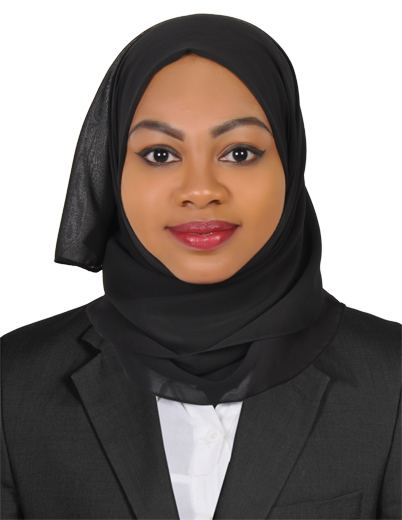 CURRICULUM VITAEPERSONAL INFORMATIONSAMYA Nationality         :  TanzanianGender                : Female Marital Status    : SingleReligion               : MuslimDate of Birth      :  16/May/1993Visa status          : Tourist visa Language            :  English Email Address    : samya.353785@2freemail.com  CAREER OBJECTIVESTo increase the amount of shareholders and value to the company and be able to achieve the goal intended by usingresources available, skills and the knowledge I possess.  To find a challenging position to meet my competencies,Know New skills and experience.PROFFESSIONAL EXPERIENCE OCT 2015- DEC 2015:       APM TERMINALS TZPOSITION                    :        INTERN Assigned to                :FINANCE DEPARTMENT/ OPERATIONS DEPARTMENTIssuing of wages salary and chequesPreparation of petty cash bookBank reconciliation Preparation of end month finance reportFilling system, Gate-in operations and Gate-out operationsRecording of the in lets and out lets of vehicleJULY 2013- SEPT 2013   :   THE PEOPLE’S BANK OF ZANZIBAR LIMITEDPOSITION                         :    INTERN ASSIGNED TO                 :TREASURY DEPARTMENTBANKING DEPARTMENTSWIFT DEPARTMENTCUSTOMER SERVICEDEC 2011-JAN 2012        :  ZANZIBAR SERENA INNPOSITION                          :        KIDS CLUB COORDINATORProvide Swahili classes to foreigners in the hotelEntertain the childrenProvide swimming classes and plan for swimming galasTaking care of the young children when the parents were busySKILLS Team workComputer CommunicationLeadership Interpersonal and intergroup   ACADEMIC QUALIFICATIONSOCT 2013 - JULY 2016        :     KAMPALA INTERNATIONAL UNIVERSITYBACHELOR IN BUSINESS ADMINISTRATION IN FINANCE AND BANKINGOCT 2012- JULY 2013         :      KAMPALA INTERNATIONAL UNIVERSITYCERTIFICATE IN BUSINESS ADMINISTRATION (CBA) COURSE:Communication skillsAccountingMarketingManagementEntrepreneurship and business planningBusiness mathematicsComputer (ICT)EconomicsFEB 2008- NOV 2011          :      STAR OF THE SEA HIGH SCHOOLATTAINED KENYA CERTIFICATE OF SECONDARY EDUCATION (KCSE)Class prefectChairlady of Kenya girl guide society, international climate change and red cross associationAn active member of junior achievement (business club)A member of music and poetry club and festivalFEB 2000 - JUNE 2007       :       MBHENI GIRLS PRIMARY SCHOOLATTAINED KENYA CERTIFICATE OF PRIMARY EDUCATION (KCPE)An assistant head girlA member of music and poetry club, go green club and red cross association clubINTERESTS AND ACTIVITIES Reading novels, travelling and exploring, Socializing Volunteering and Swimming.REFERENCE UPON REQUEST